	Universidade de Brasília – UnB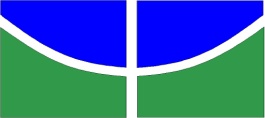 	Instituto de Ciências Humanas – IH	Departamento de Filosofia – FIL¯¯¯¯¯¯¯¯¯¯¯¯¯¯¯¯¯¯¯¯¯¯¯¯¯¯¯¯¯¯¯¯¯¯¯¯¯¯¯¯¯¯¯¯¯¯¯¯¯¯¯¯¯¯¯¯¯¯¯¯¯¯¯¯¯¯¯¯¯¯¯¯¯¯¯¯¯¯¯¯¯¯¯¯¯¯¯¯¯¯¯¯¯¯¯Plano de Ensino Disciplina: FIL 0181 – Filosofia Moderna – Turmas A e B A ser ministrado em 2021/1 (referente a 2020/2)Profa. Dra. Ericka Marie ItokazuI - Preliminares e orientações gerais:Após a experiência de um semestre de curso na modalidade não-presencial, o presente plano de ensino para a disciplina de Filosofia moderna foi reformulado em algumas de suas estratégias pedagógico-tecnológicas procurando, juntamente com a proposta da UnB na manutenção das atividades acadêmicas, encontrar caminhos que permitam lidar com a excepcionalidade e fragilidade do momento. Com a impossibilidade do ensino presencial e do pleno acesso a toda a infraestrutura física da Universidade de Brasília, este plano de ensino procura contemplar alternativas e recursos institucionais disponíveis para a sua realização em modalidade remota, o que exigiu a readequação do conteúdo e da metodologia para tornar possível o processo de ensino e aprendizagem, sem menosprezar a dificuldade dos discentes e da docente, dadas as atuais condições para a realização do mesmo e em atendimento às diretrizes institucionais dispostas na Resolução do CEPE 0059/2020 de 23/07/2020, considerada também a sua última atualização, realizada em dezembro de 2020. Sobre as informações pertinentes às diretrizes gerais da UnB, assim como as orientações pertinentes ao planejamento da UnB no enfrentamento da pandemia de COVID-19, recomenda-se o contínuo acesso dos discentes aos conteúdos dos “Boletins da UnB”, disponíveis em http://repositoriocovid19.unb.brSobre as ações, recursos e instituições de apoio psicossocial para atendimento dos alunos em tempos de COVID-19, recomenda-se particular atenção aos informes do Decanato de Assuntos Comunitários: http://www.dac.unb.br/dasu-e-acoes-contra-o-covid-19A UnB também dispõe de atendimento de apoio psicológico à comunidade acadêmica, com informações disponíveis em:http://www.dac.unb.br/atividades-dasu/apoio-psicologicoSobre o ambiente virtual em que ocorrerá o curso e as atividades remotas: o curso ocorrerá majoritariamente na Plataforma Aprender 3, para as atividades assíncronas, e, em plataforma de videoconferência ainda a ser acordada com os alunos, para as atividades síncronas.II – Apresentação Geral: (este plano de ensino tem caráter provisório e será substituído por um definitivo após a primeira semana de aula e/ou período de ambientação)O que define a filosofia moderna? Quais as características principais que a diferenciam das filosofias anteriores? Há um tema ou argumento fundamental que as abarca todas simultaneamente, a despeito da singularidade de cada uma? Ou seria apenas uma questão de periodicização histórico-cronológica? Se há, de fato, algo que determina a especificidade das filosofias modernas, talvez seja a questão primeira sobre a qual esta disciplina procurará abordar. Apresentados dos principais problemas da filosofia moderna, em torno de eixos temáticos defendidos por alguns dos historiadores da filosofia: tratar-se-ia certa mudança e até mesmo ruptura com pilares fundamentais das filosofias anteriores? Onde encontraríamos esta mudança? Poderíamos dizer que há uma revolução conceitual que funda a modernidade? Como, por exemplo, o conceito de natureza ou de causalidade? Ou tratar-se-ia da criação de novos conceitos para o espaço e o tempo, o movimento, o infinito e o finito? Ou a modernidade seria definida pela renovação da reflexão sobre novas relações entre corpo/alma, homem/natureza, essência/existência, ação/paixão, razão/liberdade?Após a introdução, com visada panorâmica destes principais eixos problemáticos possíveis, o curso pretende, conjuntamente com os alunos, eleger um destes eixos para procurar examiná-lo especificamente. A partir deste, a proposta do curso será realizar a análise da questão filosófica a ser tratada em um dos principais autores da filosofia moderna, a saber: René Descartes. A escolha da obra a ser analisada dependerá, portanto, da escolha do tema a ser abordado.II – Objetivos específicos:Apresentar o panorama geral da filosofia moderna em diálogo com as filosofias clássicas e medievais, reconhecer as questões fundadoras da filosofia moderna, analisar uma destas questões em obra específica.III – Metodologia e avaliações:- A disciplina se realizará utilizando recursos para atividades síncronas e assíncronas. As atividades assíncronas terão caráter majoritário, porém, serão preservadas aulas síncronas para garantir a melhor aprendizagem dos conteúdos da disciplina. O exercício de análise de texto filosófico serão preferencialmente ministrados nas aulas síncronas.As atividades assíncronas, de caráter majoritário, ocorrerão na Plataforma Aprender 3. A quantidade das aulas síncronas serão definidas na primeira semana de aula, juntamente com a escolha da plataforma a ser utilizada.- O curso se dividirá em módulos (previsão de 4 módulos).- Os módulo serão temáticos, e, para cada módulo está prevista uma atividade de avaliação. - Os alunos deverão se cadastrar na Plataforma Aprender 3, para efetivar a participação no curso, registro de presença e realização das atividades assíncronas, lembrando que as mesmas também serão utilizadas para análise de frequência do curso e avaliação.- O link e a plataforma para as aulas síncronas será disponibilizado e enviado para o acesso dos alunos. Para diminuir o tamanho do arquivo que dificulta o download das aulas síncronas, o áudio das aulas síncronas será mantido em podcast e disponibilizado para acesso assíncrono, na plataforma Aprender 3.- Sobre material didático e bibliografia: serão disponibilizados, na plataforma Aprender 3, os textos de leitura obrigatória e/ou das obras principais em arquivo .PDF, respeitando os limites das questões de direitos autorais de terceiros; links de artigos filosóficos de acesso livre que abordem os temas propostos, e, eventualmente, textos e áudios elaborados pela docente especificamente para a disciplina. - As execução das atividades assíncronas (Plataforma Aprender 3) servirão para mensuração de frequência do aluno como atividade formativa, e, algumas delas serão de caráter avaliativo. - Ao final de cada módulo (prevemos 4 módulos), será proposta uma atividade/exercício com peso avaliativo para composição da média final. Preserva-se a possibilidade de, em acordo com os alunos e com prévio aviso, a última atividade do curso constar com peso maior em relação às atividades anteriores. - Será oferecida uma segunda oportunidade de entrega dos trabalhos avaliativos, previamente anunciada, sendo considerada esta como atividade substitutiva, para aqueles que não puderam entregar em tempo, ou de recuperação, para os que quiserem melhorar a nota final.IV – Comunicação contínua com os alunos:Cursos em modalidade remota exigem uma especial atenção para a comunicação entre a docente e os discentes. Por isso, elas foram ampliadas neste curso, da seguinte maneira: 1) Para as informes gerais sobre o curso, orientações sobre como realizar as atividades síncronas e assíncronas, entre outros: - a comunicação da docente com os alunos sobre as atividades propostas e/ou orientações aos alunos será realizada no link “Avisos” da Plataforma Aprender 3 e no “Quadro de Avisos” da Plataforma SIGAA. 2) Para o atendimento sobre dúvidas, ela será realizada de três maneiras, a depender da finalidade: 2.1) no início e no final dos encontros síncronos, quando relativos às atividades propostas e conteúdos da disciplina; 2.2) por “Canal de dúvidas” que será disponível a cada semana, em Fórum aberto da Plataforma Aprender 3 para comunicação, individual e coletiva, sobre conteúdos da disciplina, na Plataforma Aprender 3, para acesso assíncrono e contínuo na comunicação e preservação das informações dadas; 2.3) excepcionalmente, para dúvidas de esclarecimentos não relativos ao conteúdo do curso, mas específicos sobre questões acadêmico-administrativas, por email. 2.4) Para contínua adequação do curso aos alunos: na Plataforma Aprender 3 haverá um canal aberto (na modalidade pesquisa social, que preserva o anonimato) para manter uma comunicação saudável entre docente e discentes, visando a possibilidade de aprimoramento do curso, durante a própria realização. Nele, os alunos poderão sugerir mudanças na estratégia do curso, comunicarem mudanças ou dificuldades particulares sociais ou sanitárias que impeçam o aprendizado, propor alternativas a problemas que uma disciplina em modalidade remota poderá apresentar. 2.5) IMPORTANTE: as primeiras orientações sobre como acessar o curso na Plataforma Aprender 3, assim como o link para a primeira aula síncrona será enviado para o email cadastrado pelo aluno no sistema SIGAA (utilizado para gerenciamento de matrícula, menções e frequência).V - Bibliografia básica provisória (pois será discutida, revisada e ampliada nas primeiras aulas, quando será entregue com o Programa completo do curso)Introdução à filosofia moderna: Chaui, Marilena. “Filosofia Moderna” in Primeira Filosofia. Lições introdutórias, Ed. Brasiliense, 1985 (2a. edição)Domingues, Ivan. O grau zero do conhecimento. O problema da fundação das ciências humanas. Ed. Loyola, 1999 (1ª edição de 1991), São Paulo, pp. 7-164.Merleau-Ponty, Maurice. “Por toda parte e em parte alguma” in Signos, Martins Fontes, 1991 (1ª Ed francesa 1960)Koyré, Alexandre. “Galileu e a Revolução científica do século XVII” in Estudos de história do pensamento científico, Ed. Forense, 2ª. ediçãoKoyré, Alexandre. Du mundo fechado ao universo infinito, Ed. Forense Universitária, várias edições.Rovighi, Sofia Vanni. História da filosofia moderna. Da revolução científica a Hegel, Ed. Loyola, 2006 (1ª edição italiana de 1981)Introdução a Descartes: Descartes, R. Meditações sobre a filosofia primeira. Edição bilíngüe em latim e português, tradução, nota prévia e revisão de Fausto CastilhoDescartes, R. “Meditações”, “Objeções e Respostas” e “As paixões da Alma” in Descartes, Col. Os pensadores, Ed. Abril, 1983. Tradução de J. Guinsburg e Bento Prado Junior, Prefácio e notas de Gérard Lebrun, Introdução de Gilles-Gaston GrangerScribano, E. Guia para leitura das Meditações Metafísicas de Descartes, Ed. Loyola, 2007 (1ª edição italiana 1997)Rodis-Lewis, G. Descartes. Textes et débats, Librarie Generale Française, 1984Forlin, E. O papel da dúvida metafísica no processo de constituição do cogito. Ed. Humanitas, 2004Gueroult, M. Descartes selon l´ordre des raisons, Aubier, 1953. (Há uma tradução em português pela Discurso Editorial)Cottingham, J. A filosofia de Descartes, Edições 70, 1986Beyssade, M. Descartes, edições 70 (1ª edição francesa 1972)